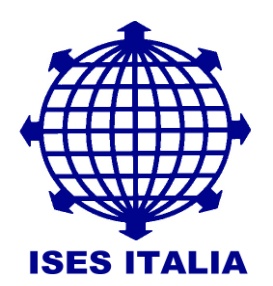 Corso di formazione di ISES ITALIALaboratorio di progettazione fotovoltaica 
e predisposizione delle domande in conto energiaRoma, 25-28 novembre 2009 Finalità del corsoIl corso è indirizzato a professionisti e tecnici interessati alla progettazione e alla pratica impiantistica dei sistemi fotovoltaici e alla predisposizione delle domande di ammissione alle “Tariffe Incentivanti” (Conto Energia) secondo le modalità e le procedure indicate dal GSE. Con un approccio professionalizzante immediatamente spendibile nel nuovo scenario aperto nel settore fotovoltaico, durante il corso vengono fornite le informazioni progettuali di base, illustrati progetti-tipo ed esaminate le attuali procedure per l’ammissione alle tariffe incentivanti in Conto Energia. Completano le nozioni teoriche alcune ore di pratica su un impianto fotovoltaico connesso in rete.Principali contenutiElementi tecnologici e di progettazioneLa tecnologia fotovoltaicaTipologie di impiantiStima della potenzialità di un sito (richiami sul calcolo della radiazione solare annua )Verifica dell’idoneità di un sito e analisi degli ombreggiamentiDimensionamento impiantoEsempi di progettiIndicazioni di massima sui costi dei componenti fotovoltaiciProcedure per l’ammissione alle “Tariffe Incentivanti”Le tariffe incentivanti ed obiettivi del programma Risposta del mercato FotovoltaicoProcedura per la presentazione della domanda al soggetto attuatore (GSE)Tempi e modalità di realizzazione impiantoL’energia prodotta dall’impianto fotovoltaicoLaboratorio e parte pratica (presso “Laboratorio Energie Alternative - ITIS “G. Galilei”)Esercitazione su moduli fotovoltaici e pratica su strumentazione di misura e controlloVisita tecnica ad un impianto FV connesso in reteDestinatari del corsoIngegneri, architetti, geometri, periti industriali, installatori, consulenti del settore, energy manager, tecnici di amministrazioni pubblicheDate, orari mercoledì 25 nov.: ore 14.30/18.30 
giovedì 26 nov.: ore 9.30/13.30 e ore 14.30/17.30 
venerdì 27 nov.: ore 9.30/13.30 e ore 14.30/18.30 
sabato 28 nov.: ore 9.00/14.00Sede del corsoRoma - I.T.I.S. “Galileo Galilei -Via Conte Verde 51 Numero corsistiminimo di 20 corsisti per l’attivazione del corso -  massimo di 40 corsisti accettatiQuota comprendenteDispense del corso, CD Rom, Newsletter di ISES ITALIA, coffee breakAttestatoAlla fine del corso verrà rilasciato, in base  alla frequenza, un attestato di partecipazioneTermine delle iscrizioni18 novembre 2009 - Salvo raggiungimento anticipato del numero massimo di 40 iscrittiQuota di iscrizione500,00 Euro + IVA 20%Offerte speciali
non cumulabiliIscrizioni entro il 4 novembre 2009 - sconto del 10 % Iscrizioni multiple (stessa Società, Ente o Istituto) - sconto del 15 %Quote Soci ISES ITALIA
non cumulabili Soci individuali - sconto del 10 %   (non cumulabile con altri sconti)Soci collettivi - sconto del 20 %    (non cumulabile con altri sconti)Informazioni e iscrizioniISES ITALIA – Sezione della International Solar Energy Societywww.isesitalia.it  -  e-mail: formazione@isesitalia.itVia Tommaso Grossi, 6 - 00184 Roma - tel. 06 77073610/11 - fax 06 77073612 